Муниципальное бюджетное дошкольное образовательное учреждение                      	          Ковылкинский детский сад «Колосок»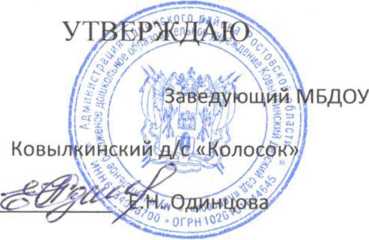 РАССМОТРЕНОНа педагогическом Совете МБДОУ Ковылкинский д/с «Колосок» протокол от 28.08.2019гРабочая программаПо  физической культуре   (Л.И.Пензулаевой) в рамках реализации программы«От рождения до школы»под ред. Н.Е. Вераксы, Т.С. Комаровой,М.А.Васильевой.   Разновозрастная группаДети 5-7 лет	Автор составитель:                                           воспитатель:	Волчанская Н.В.                                                     х.Ковылкин	2019гПояснительная запискаНормативные основания программы:Программа по  физической культуре (далее - Программа) разработана в соответствии  со следующими  нормативно - правовыми документами, регламентирующими деятельность МБДОУ:1.   Федеральный закон Российской Федерации от 29 декабря 2012 г. N 273-ФЗ "Об образовании в Российской Федерации", 2.  Федеральный государственный образовательный стандарт дошкольного образования" (Приказ Министерства образования и науки РФ от 17 октября 2013 г. № 1155), 3.  Порядок организации и осуществления образовательной деятельности по основным общеобразовательным программам - образовательным программам дошкольного образования (Приказ Министерства образования и науки Российской Федерации от 30 августа 2013 г. № 1014),4.СанПиН 2.4.1.3049-13.5. Лицензия на право ведения образовательной деятельности.6. Устав МБДОУ.7. Образовательная программа МБДОУ.Направленность:  физическое развитие, формирование потребности в двигательной активности и физическом совершенствовании.Цель программы: Формирование у детей интереса и ценностного отношения к занятиям физической культурой, гармоническое физическое развитие. Овладение основными движениями в обобщенном виде,   формирование умения выделять элементы движений (направление, скорость, амплитуда), воспринимать и анализировать последовательность выполняемых действий.          Задачи:1.Оздоровительные:-  сохранение и  укрепление здоровья детей;- развитие физических качеств;- повышение работоспособности;- развитие двигательных умений и навыков; - коррекция осанки, укрепление мышечного корсета;- воспитание физических качеств: быстроты, ловкости, выносливости;- физические упражнения   для развития моторики; -  произношение  стихов, сопровождаемых  движениями рук, ног для  развития  выразительности речи, слуха и  памяти; - подвижные  игры и игры – эстафеты для развития  общения и позитивного самоощущения.2. Образовательные:- формирование потребности физического самосовершенствования, умение самостоятельно заниматься физическими упражнениями, играть в подвижные игры;- приобретение  знаний научно-практического характера;- всестороннее гармоничное развитие личности;  - приобретение знаний  о необходимости ведения здорового образа жизни.3. Воспитательные:- воспитание интереса к систематическим занятиям физической культурой и спортом;-  воспитание морально-волевых, нравственно – эстетических  качеств; - согласование своих действий с действиями других детей; - умение самостоятельно преодолевать трудности. Методы работы.       Наглядный - показ  движений, игровых упражнений.Словесный – объяснение, проводится беседа на данную тему, разучиваются считалки, физминутки, четверостишья.Поисковый – поиск новых идей и материалов.Практический – инструктор показывает и вместе с детьми выполняет упражнения, игровые действия.Принципы построения работы.Принцип системности и последовательности  (предполагает взаимосвязь знаний, навыков и умений);Принцип многократного повторения (предполагает выработку     у детей динамических стереотипов);Принцип связи теории и практической деятельности (предполагает применение полученных знаний и умений по сохранению и укреплению своего здоровья в повседневной жизни);Принцип коммуникативности (предполагает развитие у детей потребности в общении, где формируется мотивация здоровья);Принцип личностной ориентации и доступности (предполагает подборку упражнений и заданий с учётом индивидуального физического развития детей, исключает завышенные требования и физические нагрузки на растущий организм);Принцип результативности  (предполагает получение положительного результата физкультурно – оздоровительной работы и положительных эмоций детей).Формы организации образовательной области «Физическая культура»Основная форма работы - обучение детей на занятиях,Фронтальная (групповая) форма,По подгруппам,Игровая форма,Индивидуально – творческая деятельность,Развивающие игры,Интегрированная форма обучения.Здоровьесберегающие технологии используемые в программеФизкультурно-оздоровительные технологии;Технологии обеспечения социально-психологического благополучия ребенка;Здоровьесбережения и здоровьеобогащения педагогов дошкольного образования;К ним относятся:Облегченная одежда детей в группе;Организация санитарно-эпидемиологического режима и создание гигиенических условий жизнедеятельности детей на занятиях; Обеспечение психологической безопасности детей во время их пребывания на занятии;Учитываются возрастные и индивидуальные особенности состояния здоровья и развития ребенка;Дыхательная гимнастика;Пальчиковая гимнастика;Гимнастика для глаз;Психогимнастика;Соблюдение мер по предупреждению травматизма;3. Условия реализации:Объём. Данная программа рассчитана 108 (академических) 3 занятие в неделю по 30 минут. Два занятия проводятся в спортивном зале, третье – на улице. Спортивные упражнения планируются в зависимости от времени года.Специальным образом, созданная предметно-пространственная среда в группе, организованная в виде разграниченных зон (центров), оснащенная развивающими материалами; организация образовательного процесса предполагает проведение фронтальных занятия 3 раз в неделю по 30 минут;совместную деятельность педагога с детьми;самостоятельную деятельность детей;проведение контрольно-диагностических занятий -1 раз в полугодие  .проведение занятий сопровождается  использованием  спортивного   инвентаря и нестандартного оборудования.  конструктивное взаимодействие с семьей.В случае форс-мажорных обстоятельств (нет электричества, воды и др) программа реализуется в совместной деятельности.4.Результаты  - выполняет правильно все виды основных движений(ходьба, бег, прыжки, метание, лазанье);- может прыгать на мягкое покрытие с высоты 40 см, мягко приземляться, прыгать в длину с места не менее 100 см, с разбега 180 см, прыгать через короткую и длинную скакалку разными способами;- может перебрасывать набивные мячи ( вес 1 кг), бросать предметы в цель из разных исходных положений, попадать в вертикальную и горизонтальную цель с расстояния 4-5 м, метать предметы правой и левой рукой на расстояние 5-12 м, метать предметы в движущуюся цель;- умеет перестраиваться в 3-4 колонны, в 2-3 круга на ходу, в 2 шеренги после расчета на «первый – второй», соблюдать интервалы во время передвижения;-выполняет физические упражнения из различных исходных положений четко и ритмично, в заданном темпе, под музыку, по словесной инструкции;- следит за правильной осанкой;- участвовать в упражнениях с элементами спортивных игр (бадминтон, городки, футбол, хоккей).Материал: методическая литература, дидактически–наглядный материал,  спортивное оборудование и   инвентарь, нестандартный материал(коврики, ребристая доска, кочки, труба и т.д).Содержание программыПодвижные игры.ОРУ (без предметов, с предметами)- ОРУ на развитие и укрепления мышц    плечевого пояса, упражнения для кистей рук;- ОРУ на развитие и укрепление мышц  спины и гибкости позвоночника;- ОРУ на развитие мышц  брюшного пресса и ног.Основные виды движений:ХОДЬБА             -  врассыпную,- ходьба с нахождением своего места в колонне  - ходьба с перешагиванием через предметы (шнуры, кубики, бруски и т. д.)  - ходьба по кругу  - ходьба с изменением направления движений проводится в двух вариантах. первый вариант - ходьба за ребенком, ведущим колонну;  второй вариант - ходьба «змейкой» между различными предметами (кегли, кубики, набивные мячи т.д.)  - ходьба с изменением направления движения  - ходьба в колонне по одному с обозначением поворотов на углах зала (площадки)  - ходьба парами  .- ходьба со сменой ведущего.  - ходьба в чередовании с бегом -ходьба на носках с разными положениями рук, на пятках,на наружных сторонах стопы;-ходьба приставным шагом;-ходьба в полуприседеБЕГ - бег врассыпную  - бег с нахождением своего места в колонне.- бег с перешагиванием через предметы  - бег по крyгy, так же как и ходьба.- бег с изменением направления движения, темпа;- бег на скорость 30 м, непрерывный бег в течение 2-3 мин. УПРАЖНЕНИЯ В РАВНОВЕСИИ           - на уменьшенной площади опоры,            - ходьба по гимнастической скамейке,            - ходьба по шнуру,            - по наклонной доске. Положение рук при этом меняется: на поясе, в стороны, за головой и т. д. - обучение ходьбе по повышенной опоре, то есть по гимнастической скамейке, а затем и по горизонтальному бревну. УПРАЖНЕНИЯ В ПРЫЖКАХ- прыжки на месте,- с продвижением вперед, -с небольшой высоты,- в длину с места, -перепрыгивание через предметы,-подпрыгивании;- прыжки вверх из глубокого приседа;- прыжки с невысоких предметов (20-25 см). УПРАЖНЕНИЯ В МЕТАНИИ- закрепление и совершенствование навыков в прокатывание мячей в прямом направлении, друг другу, в ворота, бросание мячей воспитателю, бросание мяча о землю, вверх и ловля его двумя руками;- метание мячей в цель и на дальность из разных исходных положений);- перебрасывание мячей друг другу из различных исходных положений;- отбивание мяча правой и левой рукой на месте и в движении.- УПРАЖНЕНИЯ В ЛАЗАНИИ - ползание на четвереньках с опорой на ладони и колени, Ползание осуществляется одноименным и разноименным способами на повышенной опоре.  -  ползании по уменьшенной площади опоры: по доске, по гимнастической скамейке, при этом следует по окончании выполнения упражнения предложить выпрямление и потягивание (хлопнуть в ладоши над головой, поднять вверх мяч в прямых руках, позвонить в колокольчик).-  подлезание под дугу, шнур, умение группироваться, - лазанье по наклонной лесенке.правильный хват рук за рейки. Лазанье по гимнастической стенке выполняют приставным и переменным шагом, перелезание с пролета на пролет.4.  ТЕОРЕТИЧЕСКАЯ ПОДГОТОВКА-техника безопасности  и правила поведения на занятиях в физкультурном зале.      - правила поведения при выполнении физических упражнений и игровых действий, техника безопасности на занятиях. 5.  Выполнение контрольных нормативов - выполнение контрольных упражнений: ползание, прыжки с места, наклон из положения сидя, пресс (входящий контроль).- выполнение контрольных упражнений: ползание, прыжки с места, наклон из положения сидя, пресс (итоговый контроль).Учебно-тематическое планированиеМетодическое обеспечение Литература:Методические пособия.Пензулаева Л.И. Фuзкультурные занятuя  в детском саду. Средняя группа. Конспекты занятий. –– М.: МОЗАИКА-СИНТЕЗ, 2010.«От рождения до школы». Примерная общеобразовательная программа дошкольного образования / Под ред. Н.Е.Вераксы, Т.С.Васильевой. -2е издание исправленное..-М. Мозаика-Синтез, 2014.Спортивное оборудование и инвентарь. Нестандартное оборудование.ДатаФормы работыОбъём вчасахПримечание.04.09Занятие 1 Пензулаева Л.И.стр.9-10. Техника безопасности  и правила поведения в спортивном зале.1 час06.09Занятие 2   Пензулаева Л.И. стр.101 час07.09Занятие 3. Пензулаева Л.И.стр.111 час11.09Занятие 4. Пензулаева Л.И.стр.11-131 час13.09Занятие 5. Пензулаева Л.И.стр.131 час14.09Занятие 6 Пензулаева Л.И. стр.14 1 час18.09Занятие 7 Пензулаева Л.И.стр.15-161 час20.09Занятие 8 Пензулаева Л.И.стр.161 час21.09Занятие  9 Пензулаева Л.И.стр.161 час25.09Занятие 10 Пензулаева Л.И.стр.16-171 час27.09Занятие 11. Пензулаева Л.И.стр.181 час28.09Занятие12 Пензулаева Л.И.стр.18  1 час02.10 Контрольное занятие по пройденному материалу1 час04.10Занятие 13 Пензулаева Л.И. стр.20-211 час05.10Занятие 14 Пензулаева Л.И. стр.21-221 час09.10Занятие 15. Пензулаева Л.И.стр.221 час11.10Занятие 16. Пензулаева Л.И.стр.22-231 час12.10Занятие 17 . Пензулаева Л.И.стр.23-241 час16.10Занятие 18 Пензулаева Л.И.стр.241 час18.10Занятие 19  Пензулаева Л.И.стр.24-251 час19.10 Контрольно-диагностическое занятие1 час23.10Занятие 20. Пензулаева Л.И.стр.261 час25.10Занятие 21. Пензулаева Л.И.стр.26-271 час26.10Занятие  22. Пензулаева Л.И.стр.27-281 час30.10Занятие  23 Пензулаева Л.И.стр.281 час01.11Занятие 24 Пензулаева Л.И.стр.28-291 час02.11Контрольное  занятие по пройденному материалу1 час06.11Занятие  25  Пензулаева Л.И.стр.29-321 час08.11Занятие  26  Пензулаева Л.И.стр.321 час09.11Занятие  27 Пензулаева Л.И.стр.321 час13.11Занятие  28 Пензулаева Л.И.стр.32-341 час15.11Занятие  29 Пензулаева Л.И.стр.341 час16.11Занятие  30 Пензулаева Л.И.стр.341 час20.11Занятие  31 Пензулаева Л.И.стр.34-361 час22.11Занятие  32 Пензулаева Л.И.стр.361 час23.11Занятие  33 Пензулаева Л.И.стр.36-371 час27.11Занятие  34 Пензулаева Л.И.стр.37-381 час29.11Занятие  35 Пензулаева Л.И. стр.38-391 час30.11Занятие 36 Пензулаева Л.И. стр39.1 час04.12Занятие 1 Пензулаева Л.И.стр.40-411 час06.12Занятие 2   Пензулаева Л.И.стр.41 1 час	07.12Занятие 3. Пензулаева Л.И.стр.41-421 час11.12Занятие 4. Пензулаева Л.И.стр.42-431 час13.12Занятие 5. Пензулаева Л.И.стр.431 час14.12 Спортивный праздник «День здоровья»1 час18.12Занятие 6 Пензулаева Л.И.стр.43-441 час20.12Занятие 7 Пензулаева Л.И.стр.45-461 час21.12Занятие  8 Пензулаева Л.И.стр.461 час25.12Занятие 9 Пензулаева Л.И.стр.46-471 час27.12Занятие 10. Пензулаева Л.И.стр.47-481 час28.12Занятие11 Пензулаева Л.И.стр.481 час03.01Занятие 12 Пензулаева Л.И.стр.48-491 час04.01Занятие 13 Пензулаева Л.И.стр.49-511 час08.01Занятие 14 Пензулаева Л.И. стр.511 час10.01Занятие 15. Пензулаева Л.И.стр.51-521 час11.01Занятие 16. Пензулаева Л.И.стр.52-531 час15.01Занятие 17 . Пензулаева Л.И.стр.53-541 час17.01Занятие 18 Пензулаева Л.И.стр.541 час18.01Занятие 19  Пензулаева Л.И.стр.54-561 час22.01Занятие 20. Пензулаева Л.И.стр.561 час24.01 Спортивный праздник «Зимние забавы»1 час25.01Занятие 21. Пензулаева Л.И.стр.561 час29.01Занятие  22 Пензулаева Л.И.стр.57-581 час31.01Занятие  23 Пензулаева Л.И.стр.581 час05.02Занятие 24 Пензулаева Л.И.стр.581 час07.02Занятие 25 Пензулаева Л.И.стр.59-601 час08.02Занятие  26 Пензулаева Л.И.стр.601 час12.02Занятие  27 Пензулаева Л.И.стр.60-611 час14.02 Спортивный праздник «Вперед, мальчишки»1 час15.02Занятие  28 Пензулаева Л.И.стр.61-621 час19.02Занятие  29 Пензулаева Л.И.стр.621 час21.02Занятие 30 Пензулаева Л.И.стр.62-631 час22.02Занятие 31 Пензулаева Л.И.стр.63-641 час26.02Занятие 1 Пензулаева Л.И.стр.72-731 час28.02Занятие 2   Пензулаева Л.И. стр. 731 час05.03Занятие 3. Пензулаева Л.И. стр.73-741 час07.03Занятие 4. Пензулаева Л.И.стр.74-751 час12.03Занятие 5. Пензулаева Л.И.стр.751 час14.03Занятие 6 Пензулаева Л.И.стр.75-761 час15.03Занятие 7 Пензулаева Л.И.стр.76-781 час19.03Занятие 8 Пензулаева Л.И.стр.781 час21.03Занятие  9 Пензулаева Л.И.стр.78-791 час22.03Занятие 10 Пензулаева Л.И.стр.79-801 час26.03Занятие 11. Пензулаева Л.И.стр.801 час28.03Занятие 12 Пензулаева Л.И.стр.80-811 час29.03Занятие 13. Пензулаева Л.И.стр.81-821 час02.04Занятие 14 Пензулаева Л.И.стр.82 1 час	04.04Занятие 15 Пензулаева Л.И.стр.82-831 час05.04Занятие 16. Пензулаева Л.И.стр.83-841 час09.04Занятие 17. Пензулаева Л.И.стр.841 час11.04Занятие 18 . Пензулаева Л.И.стр.841 час12.04Занятие 19 Пензулаева Л.И.стр.84-861 час16.04Занятие 20  Пензулаева Л.И.стр.861 час18.04Занятие 21. Пензулаева Л.И.стр.86-871 час19.04Контрольно – диагностическое занятие1 час23.04Занятие 22. Пензулаева Л.И.стр.87-881 час25.04Занятие 23. Пензулаева Л.И.стр.881 час26.04Занятие  24 Пензулаева Л.И.стр.881 час30.04Занятие  25 Пензулаева Л.И.стр.88-891 час03.05Занятие 26 Пензулаева Л.И.стр.89-901 час07.05Занятие 27 Пензулаева Л.И.стр.901 час10.05Занятие  29 Пензулаева Л.И.стр.91-921 час14.05Занятие  30 Пензулаева Л.И.стр.921 час16.05Занятие  31 Пензулаева Л.И.стр.92-931 час17.05Занятие  32 Пензулаева Л.И.стр.931 час21.05Занятие  33 Пензулаева Л.И.стр.93-951 час23.05Занятие  34 Пензулаева Л.И.стр.95-961 час24.05Занятие  35 Пензулаева Л.И.стр.961 час28.05Занятие  36 Пензулаева Л.И.стр.961 час30.05День лета1 часИТОГО108 часов